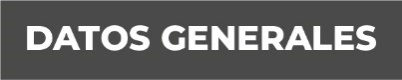 Nombre: Nancy Aguilar BelloGrado de Escolaridad: licenciatura en derecho.Cédula Profesional (Licenciatura): 9834505Teléfono de Oficina: 2717149668Correo Electrónico: Formación Académica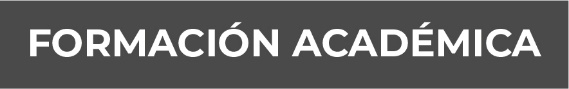 Año 2012- 2016 licenciada en derecho por la universidad veracruzanaTrayectoria Profesional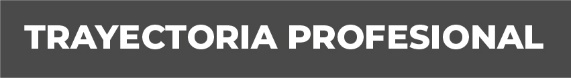 Año 2017-2019 abogado postulante.2 de enero del 2020 fiscal Tercera orientadora del XIV distrito judicial en Córdoba, Veracruz. Certificación como Facilitador en fecha por el comité de certificación de la fiscalía general del estado de Veracruz.  Conocimiento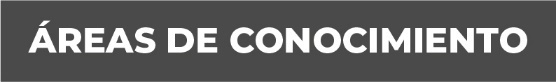 Derecho Penal, Derecho Civil, Derecho Laboral, Derecho Constitucional y AmparoDerechos HumanosMediación/Conciliación/Juntas Restaurativas